Рынок готового жильяОбъем и структура предложенияДля оценки текущей ситуации на рынке готового жилья специалисты информационно-аналитической службы ООО «Компания «Оценочный стандарт»  провели статистическую обработку 4493 предложения на продажу квартир. 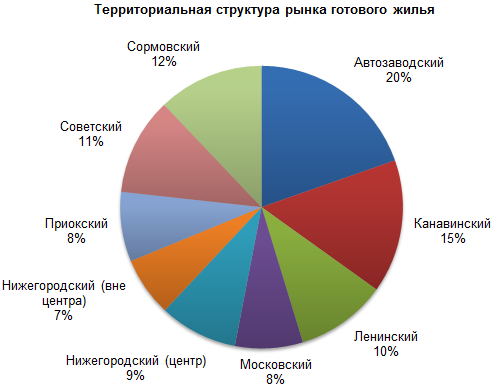 В нагорной части больше всех предложений в Нижегородском районе (16%).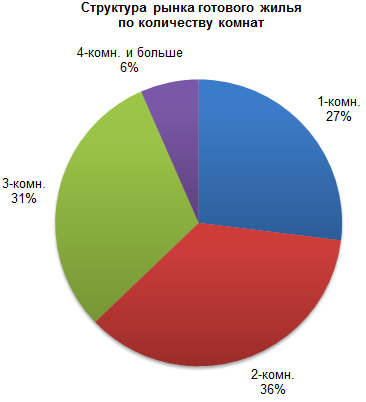 Анализ распределения предложений по количеству комнат показывает на преимущественное присутствие на рынке двухкомнатных квартир (36%). Объем предложения однокомнатных и трехкомнатных квартир так же на высоком уровне (27 и 31% соответственно).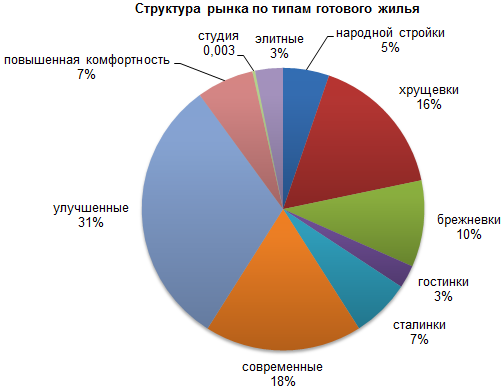 Более половины предложений составляют квартиры современного и улучшенного типа (18 и 31% соответственно). Более четверти от общего числа предложений – это квартиры в типовых домах первых массовых серий (хрущевки и брежневки). Доля квартир элитного типа на рынке готового жилья Нижнего Новгорода всего около 3%.Сравнительно недавно на рынке готового жилья появились квартиры-студии. Такие квартиры отличаются от других типов жилья достаточно маленькой площадью. При этом между кухней и жилой комнатной отсутствуют межкомнатные перегородки. Сегодня жилье такого типа находится на начальной стадии своего развития и пользуется большим спросом. Объем таких предложений, представленный на рынке жилья, незначительны – всего 0,003% от общего числа предложений. Более детальный анализ распределения предложений по типам жилья по каждому району показывает, что наиболее высок уровень качественных предложений (сталинки, современные, улучшенные и элитные квартиры) в Нижегородском районе. 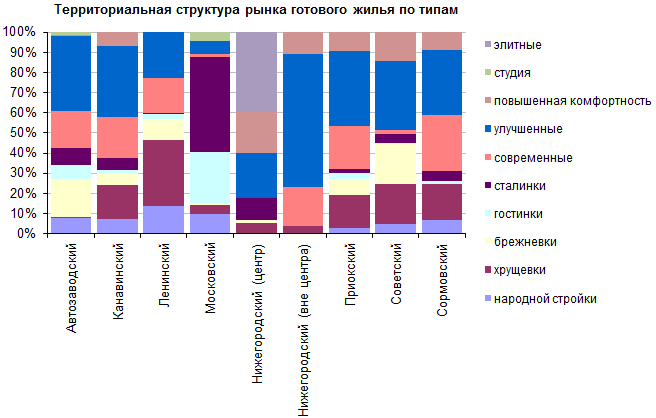 Структура ценВ январе 2019 года средняя цена предложения по городу как в рублевом так и в  долларовом эквиваленте практически не изменилась. За 3 года, то есть по отношению к январю 2016 года цены снизились на 3,5 %.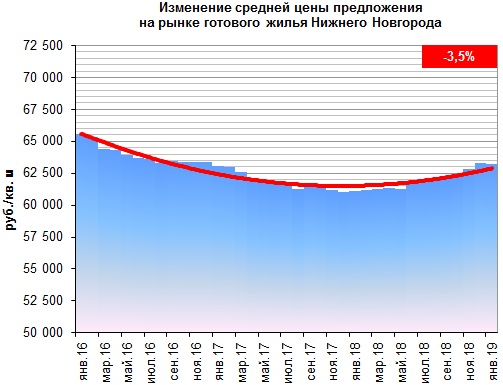 В январе средняя по городу цена предложения к продаже составила 63 250 руб./кв.м. По ценовому уровню выделяется квартиры студии и элитное жилье. Элитные квартиры и квартиры студии по сравнению с другими типами жилья редки и, хотя их доля в общем объеме предложения очень медленно увеличивается, квартиры студии и элитное жилье предлагается сейчас по ценам в 1,3-1,6 раза выше среднегородского уровня. Всех дешевле жилье в домах народной стройки – на 57%, чем элитное и на 20-26, чем жилье остальных типов.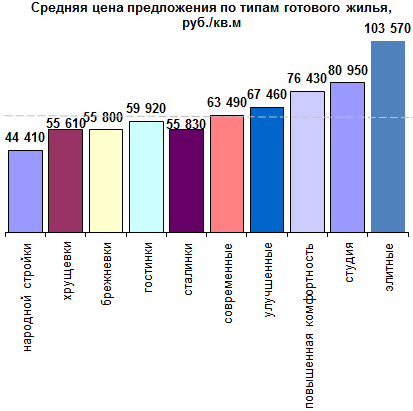 Максимальны цены в центре Нижегородского района. Здесь они на 71% выше, чем в самом дешевом, Сормовском районе. Выше среднегородского уровня цены во всех нагорных районах. Все заречные районы близки по ценам.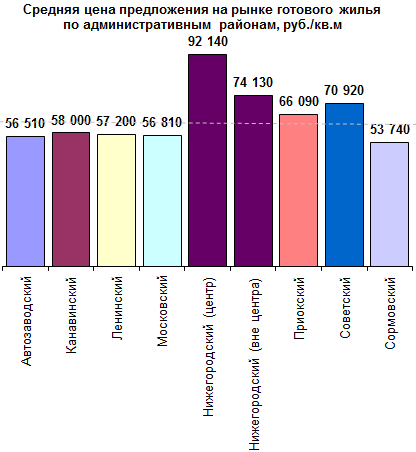 Детальное распределение цен по типам жилья и количеству комнат для каждого из районов выглядит следующим образом: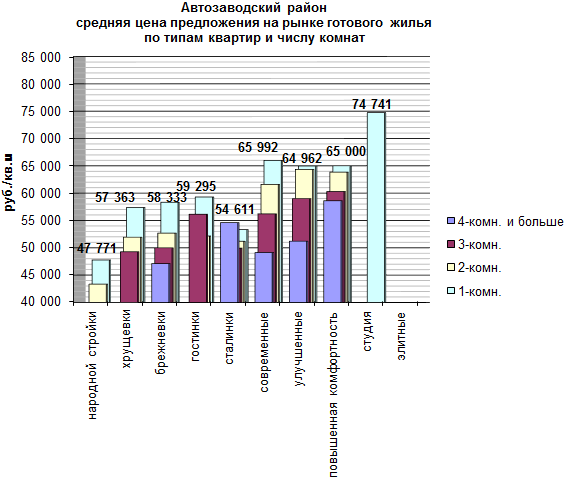 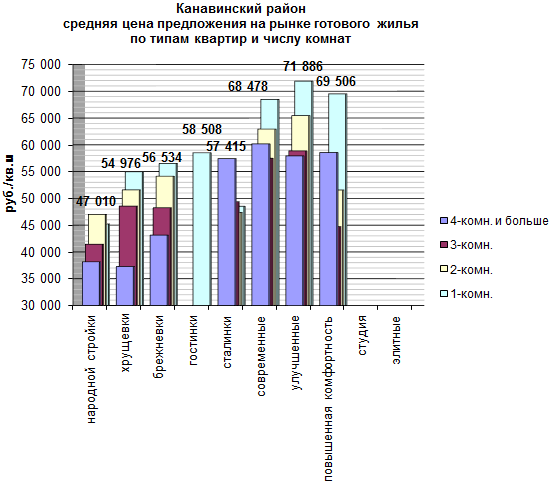 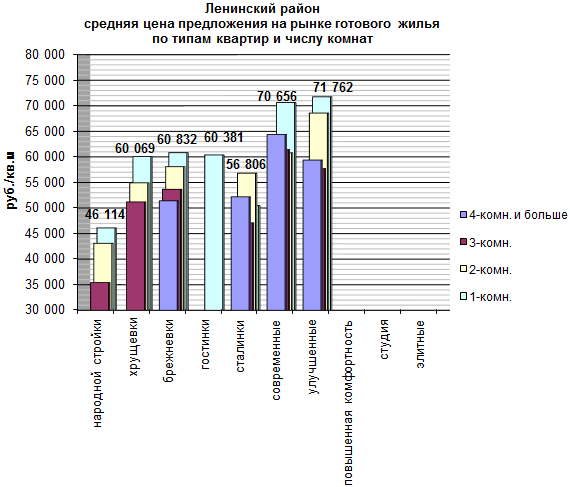 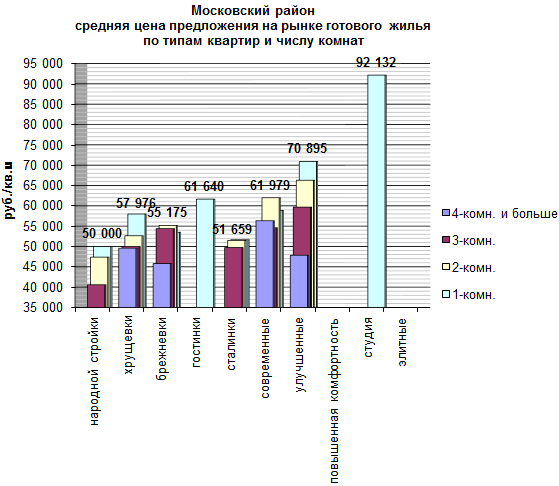 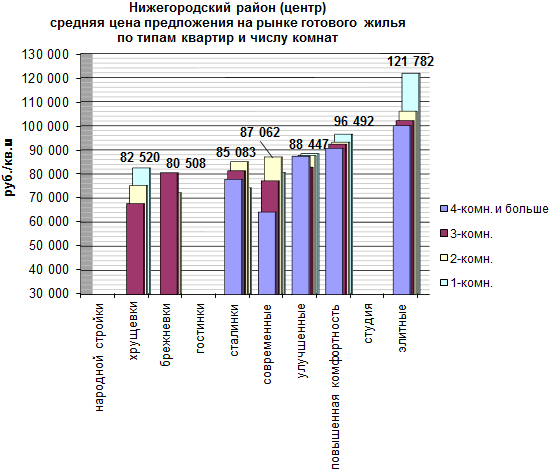 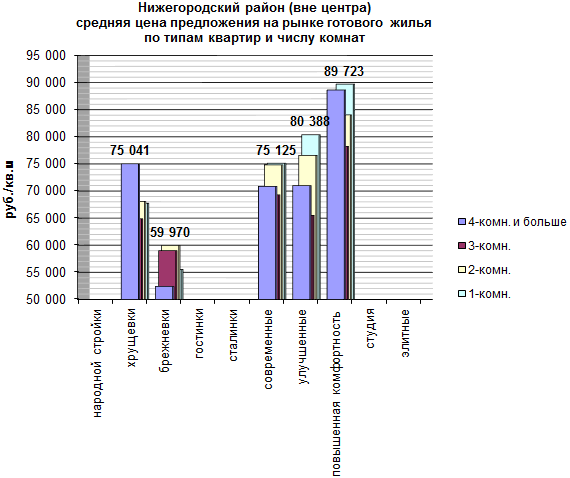 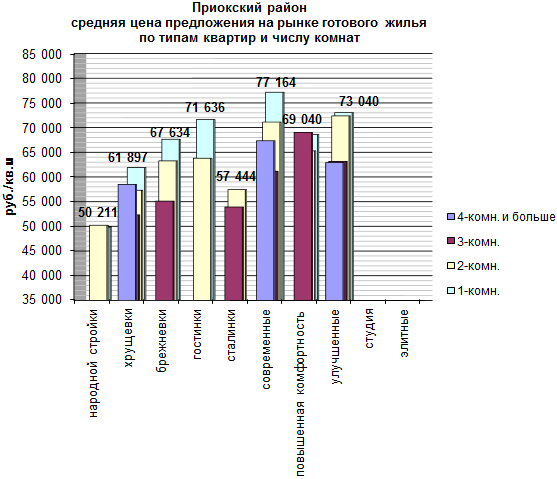 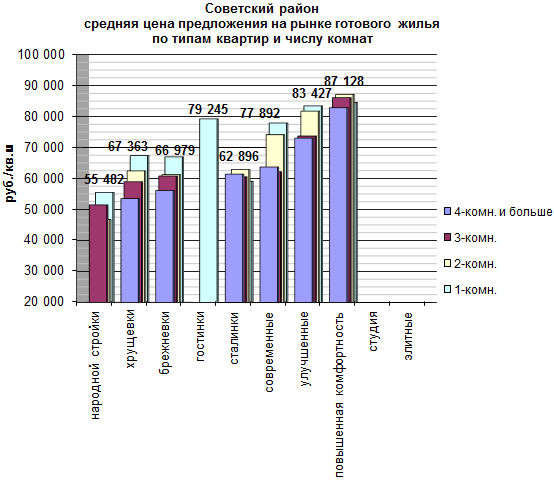 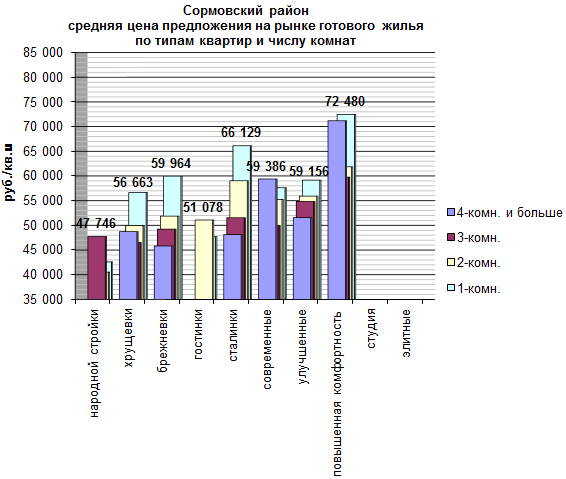 Десятка самых «дорогих» улиц Нижнего Новгорода по предложениям рынка готового жилья в январе выглядела следующим образом:* - приведены только те улицы, количество предложений по которым было достаточным для определения средней ценыА так по итогам января выглядела десятка самых «дешевых» улиц Нижнего Новгорода:* - приведены только те улицы, количество предложений по которым было достаточным для определения средней ценыУлица*РайонЦена 
средняя, руб./м2Цена 
min, руб./м2Цена 
max, руб./м2Нижегородская улНижегородский (центр)129 400120 280132 970Варварская улНижегородский (центр)114 20093 750129 020Малая Ямская улНижегородский (центр)114 030102 270121 570Минина улНижегородский (центр)97 26073 750120 370Сергиевская улНижегородский (центр)95 51075 990120 000Большая Печерская улНижегородский (центр)95 14058 050120 000Студеная улНижегородский (центр)94 31085 710107 500Нестерова улНижегородский (центр)93 87073 930108 330Максима Горького улНижегородский (центр)91 13060 110132 880Большая Покровская Нижегородский (центр)90 83073 230125 680Улица*РайонЦена 
средняя, руб./м2Цена 
min, руб./м2Цена 
max, руб./м2Заслонова улАвтозаводский39 67032 17049 320Ракетная улКанавинский39 79031 17059 490Береговая улАвтозаводский41 02036 56046 050Знаменская улКанавинский42 60032 93057 580Героя Советского Автозаводский42 89035 83048 480Ясная улСормовский43 07039 34050 000Болотникова улКанавинский44 05039 21049 000Черепичный посПриокский44 19039 77050 610Дачная улЛенинский44 41037 88060 980Тепличная улКанавинский44 46037 29052 310